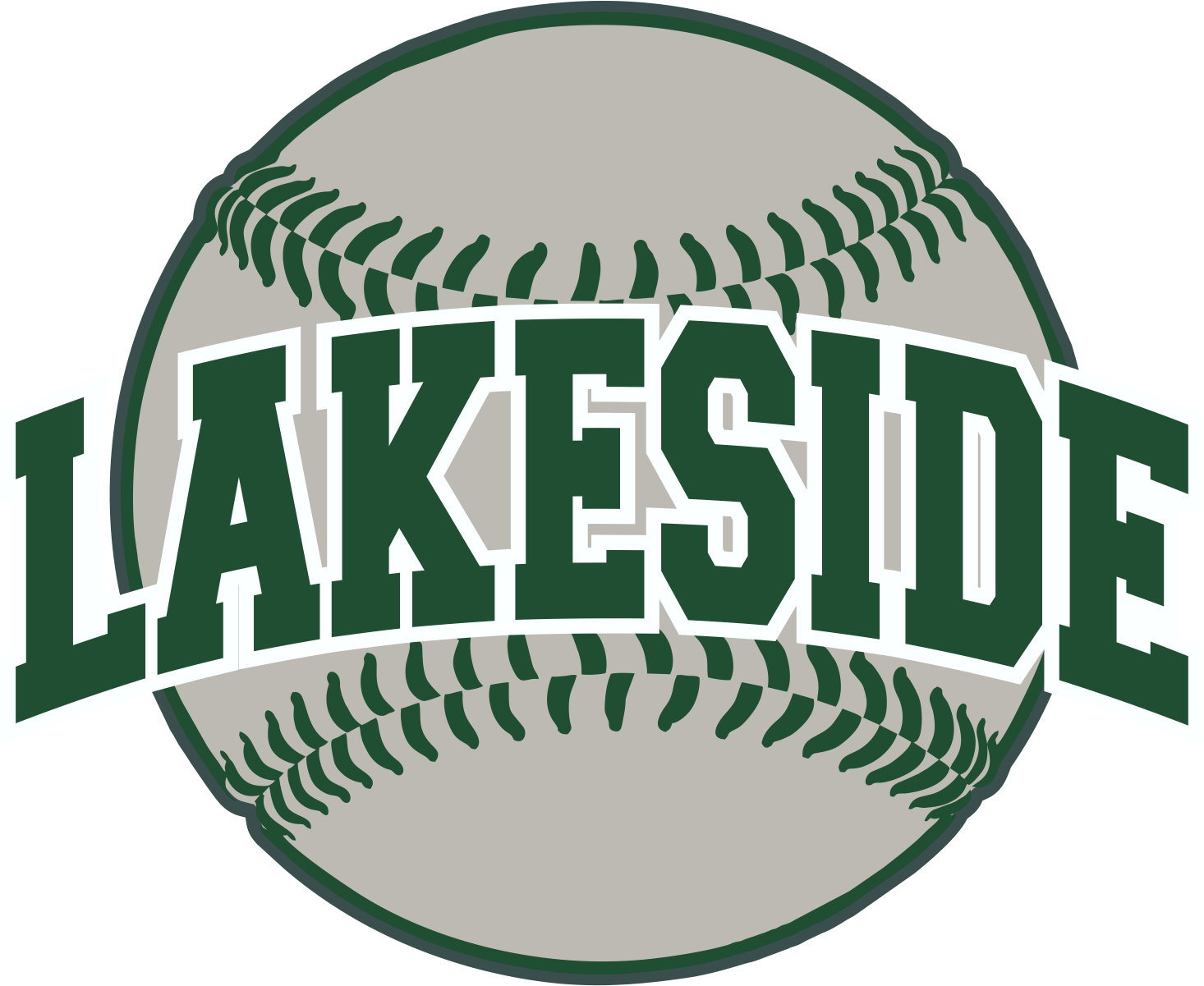 Lakeside Little League Board Meeting Agenda – August 9, 2022Raley’s Community RoomMeeting Start: 6:30pmPresident Update/Opening Remarks: Mike BennettWelcome new potential Board MembersBatting Cage Litigation UpdateFinance Update: Justin Yabrof Unfinished/Old Business/Standing ItemsCapital Improvements Update – Has the committee we put together met?  If not, set a date in the next 2 weeks.Succession Plan – Who is staying and who is going?  If staying, do you want the same role or considered for another role?New BusinessBaseball Operations – Ed ScofieldAll Stars – Round up of results, hosting for 10uFall Ball - 248 total signups.  Previous high was 180 (last year).  Items: Need coaches, Discussion from Erika regarding uniforms, Jessica regarding something on uniforms. Field Use Agreement with County + Proposed Increase in FeesAdministration2021-2022 Board – Staying on?  Same or different role?  Others who want to join?  Answer questions from potential incoming board membersThank you to exiting board membersOpen ForumAdjournment/Next Meeting: September 6 – 6:30 p.m. – Annual Meeting, Election.  Future Meetings: October 4, November 1, December 62023 Dates: January 10, February 7, March 7 (7:30), April 4 (7:30), May 2 (7:30), June 6